Отчет лабораторий детского технопарка ЦДТ «Глобус» за первое полугодие 2020/2021 уч. года.  Лаборатория «Бизнес инкубатор. Начало предпринимательства»  в рамках ГОЦ «Технопарк – город будущего» за 1 полугодие 2020-2021 учебного года. Охват обучающихся  (количество обучающихся и перечислить из каких учреждений):Всего: 73 обучающихся;База МБОУ ДО ЦДТ «Глобус» - 13 обучающихся;База МБОУ «Лицей №107» - 12 обучающихся;База МБОУ «Школа № 100» - 10 обучающихся;База МБОУ ПМШ № 44 – 12 обучающихся;База БГПУ им. М. Акмуллы – 26 обучающихся.Занятость педагогов дополнительного образования (количество и состав педагогических работников в составе лаборатории):Cостав:Хасанова Роксана Радмировна – педагог дополнительного образования.Количество проведенных занятий, мероприятий:129 – занятий проведено на период с 01.09.2020 – 27.11.2020Организация мероприятий:Городской марафон «Смарт-идеи».Мастер-классы по тренд-сессии и развитию движения WorldSkills.Опыт организации работы лаборатории в 1 полугодии 2020-2021 учебного года, реализуемые проекты, сотрудничество лаборатории с СУЗами, ВУЗами, предприятиями и др.):Открытие инновационной площадке совместно с БГПУ им. М. Акмуллы по теме: центр профподготовки и социальной поддержки молодых профессионалов – Skills School. Опытно-экспериментальную базу исследования составил: Муниципальное бюджетное образовательное учреждение дополнительного образования «Центр детского творчества «Глобус» ГО г.Уфа РБ. Предполагаемые результаты исследования и их практическая значимость:Результатом исследования будет являться высокий уровень развития умений у молодежи в сфере бизнес/социального проектирования, хорошо развитые универсальные и коммуникативные навыки и раскрытие перспективных кадров для рынка труда.Практическая значимость заключается в реализации молодежных инициатив, участии в конкурсах разных уровней и высокие результаты выпускников программы дополнительного образования.Сроки реализации инновационного проекта: ноябрь 2020 – июнь 2023.Результаты участия в мероприятиях.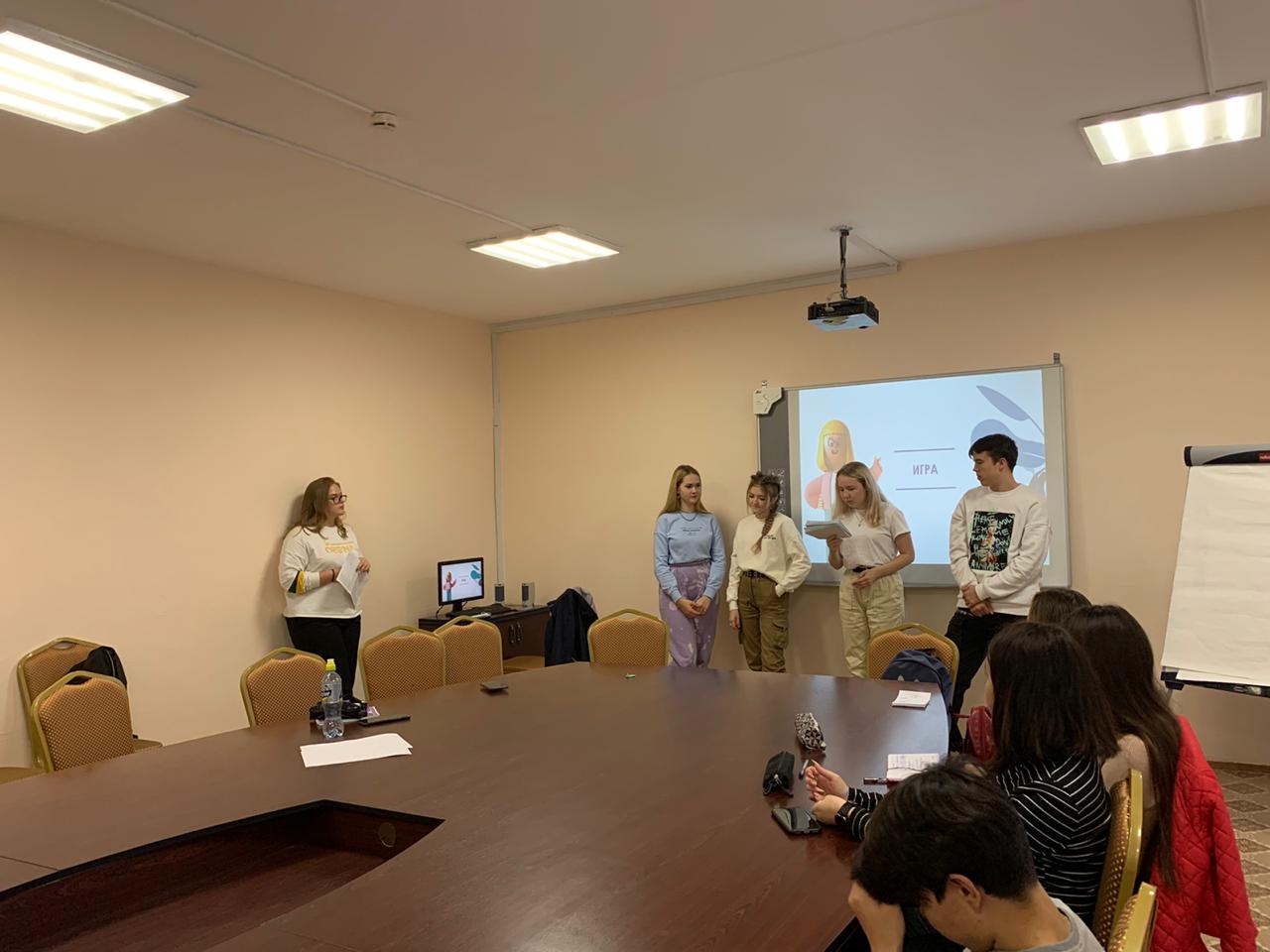 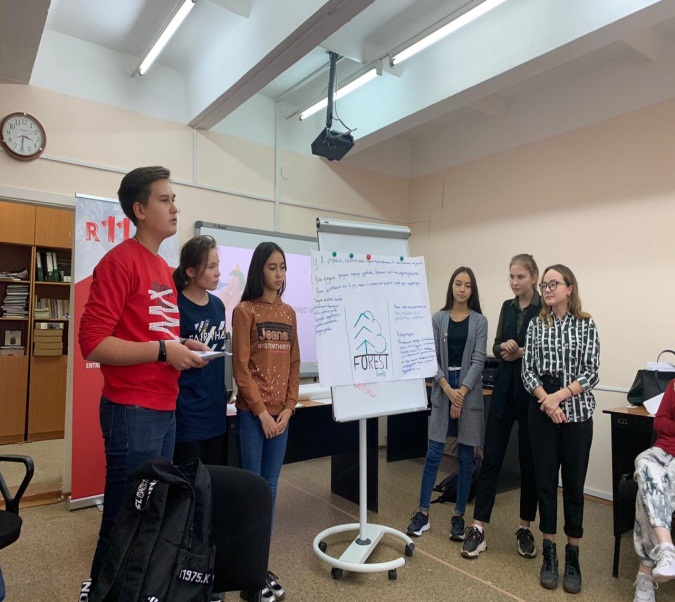 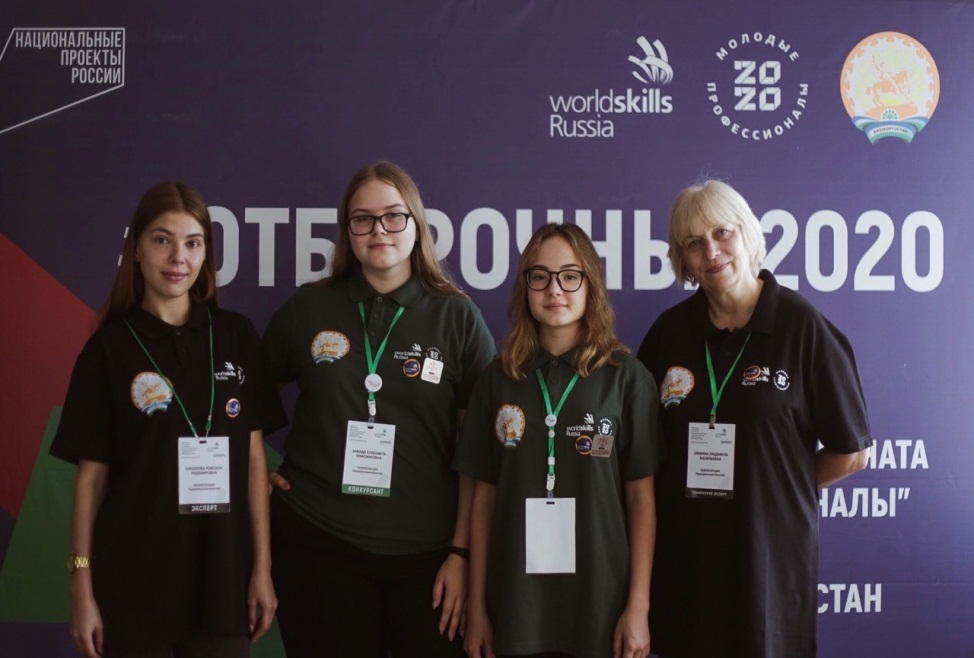  Лаборатория «Робототехника»  в рамках ГОЦ «Технопарк – город будущего» за 1 полугодие 2020-2021 учебного года. Охват обучающихся (количество обучающихся и перечислить из каких учреждений).Всего: ЦДТ «Глобус» - 56 обучающихся;	  115 гимназия – 35 обучающихся;Занятость педагогов дополнительного образования (количество и состав педагогических работников в составе лаборатории).Количество проведенных занятий, мероприятий.115 занятий с 1.09.20 – 27.09.20Мероприятия: Городской марафон «Смарт идеи»Опыт организации работы лаборатории в 1 полугодии 2020-2021 учебного года, реализуемые проекты, сотрудничество лаборатории с СУЗами, ВУЗами, предприятиями и др.)Реализуемые проекты. Дистанционное управление умной будкой «Smart dog home»Владельцы собак нередко используют все возможности для того, чтобы им и их четвероногому любимцу было максимально удобно и комфортно. То же самое можно сказать и про владельцев других домашних животных. Наша будка представляет собой высокотехнологичную будку для собак, обладающую интеллектуальными функциями системы «умный дом».Результаты участия в мероприятиях.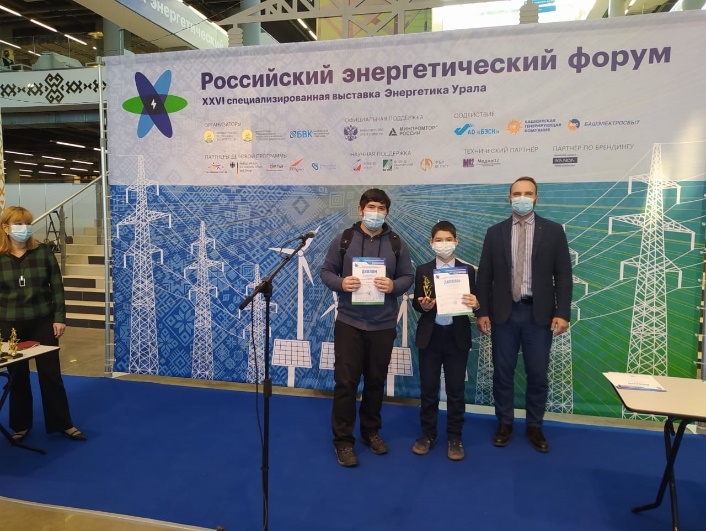 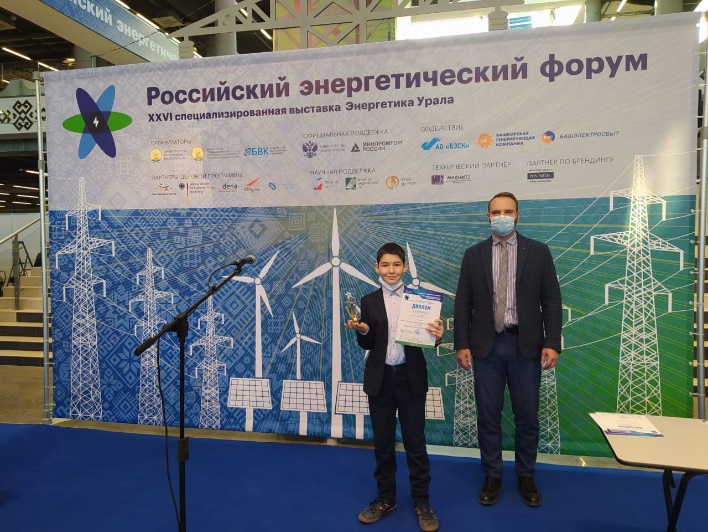 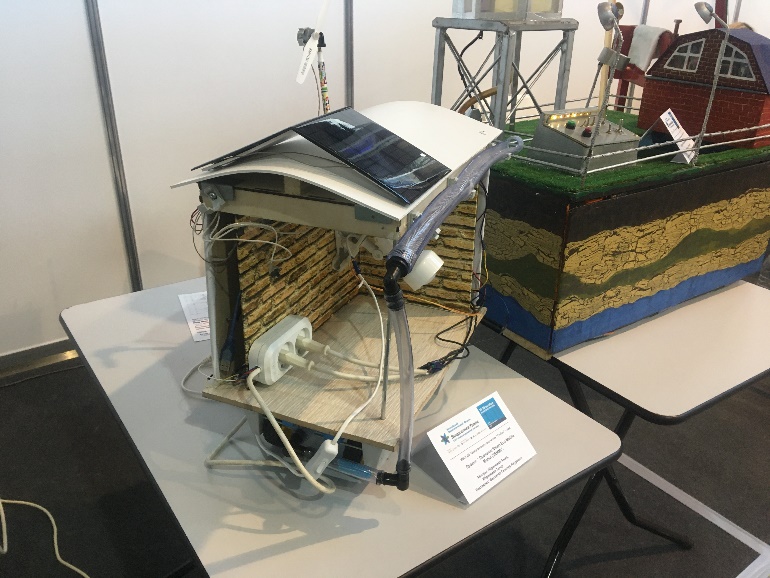 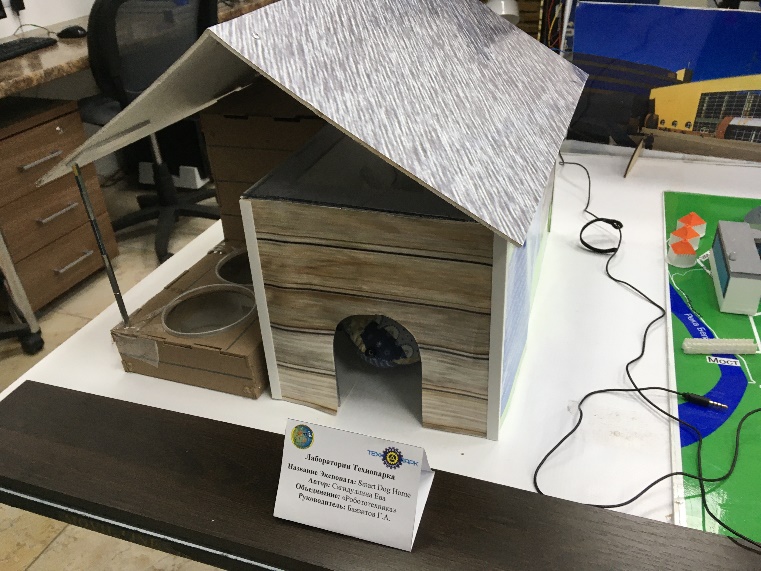 Лаборатория  «3-D моделирование и печать» в рамках ГОЦ «Технопарк – город будущего» за 1 полугодие 2020-2021 учебного года. Охват обучающихся (количество обучающихся и перечислить из каких учреждений).Прототипирование и 3D моделирование: 18 (Школы №117, 27, 97, 31, колледжи: БАСК, УМПК)Программная инженерия: 11 (Школы №117, 27, 158, 115, 110, 6, 127, 31)Занятость педагогов дополнительного образования (количество и состав педагогических работников в составе лаборатории).Прототипирование и 3D моделирование: Рамазанова Р.Р.Программная инженерия: Рамазанова Р.Р.Количество проведенных занятий, мероприятий.Прототипирование и 3D моделирование: 28 занятий 1,2 гр. (14*2), 15  занятий 3 гр. очно; 6 занятий 1,2 гр., 6 занятий 3 гр. дистанционно (из них 6 онлайн, 6 оффлайн), остается еще провести 20 занятий 1,2 гр, 10 занятий 3 гр.Программная инженерия: 15 – очно, 6 – дистанционно (онлайн), остается еще провести 10 занятий.Опыт организации работы лаборатории в 1 полугодии 2020-2021 учебного года. Лаборатория прототипирования и 3D моделирования:В течение полугодия активно велась проектная деятельность по подготовке обучающихся к участию в чемпионате WorldSkills по компетенции «Изготовление прототипов».Ведется работа над проектом «Музей меда».Ведется работа по сотрудничеству с преподавателями Института физики, математики, цифровых и нанотехнологий БГПУ им. М. Акмуллы.Программная инженерия:В течение полугодия с обучающими велась работа по изучению основ программирования на языке Python.Обучающимися разрабатывается проект 2D игры «Космические захватчики»Ведется работа по сотрудничеству с преподавателями Института физики, математики, цифровых и нанотехнологий БГПУ им. М. АкмуллыРезультаты участия в мероприятиях.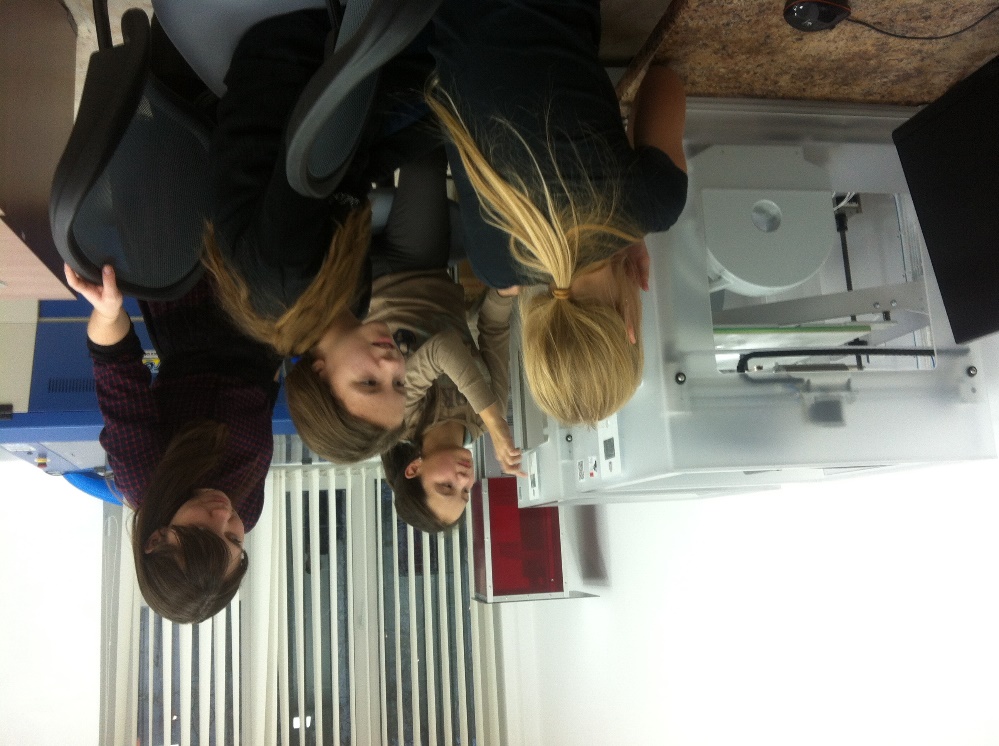  Лаборатория  «Компьютерная графика» в рамках ГОЦ «Технопарк – город будущего» за 1 полугодие 2020-2021 учебного года. Охват обучающихся  (количество обучающихся и перечислить из каких учреждений).42 обучающихся ЦДТ «Глобус».Занятость педагогов дополнительного образования (количество и состав педагогических работников в составе лаборатории).Количество проведенных занятий, мероприятий. 105 занятийОпыт организации работы лаборатории в 1 полугодии 2020-2021 учебного года, реализуемые проекты, сотрудничество лаборатории с СУЗами, ВУЗами, предприятиями и др.)Участие в организации и проведении городского марафона «Смарт идеи».Результаты участия в мероприятиях.1 – Скриншот с объявления победителей конкурса «Безопасный путь. Осень 2.0»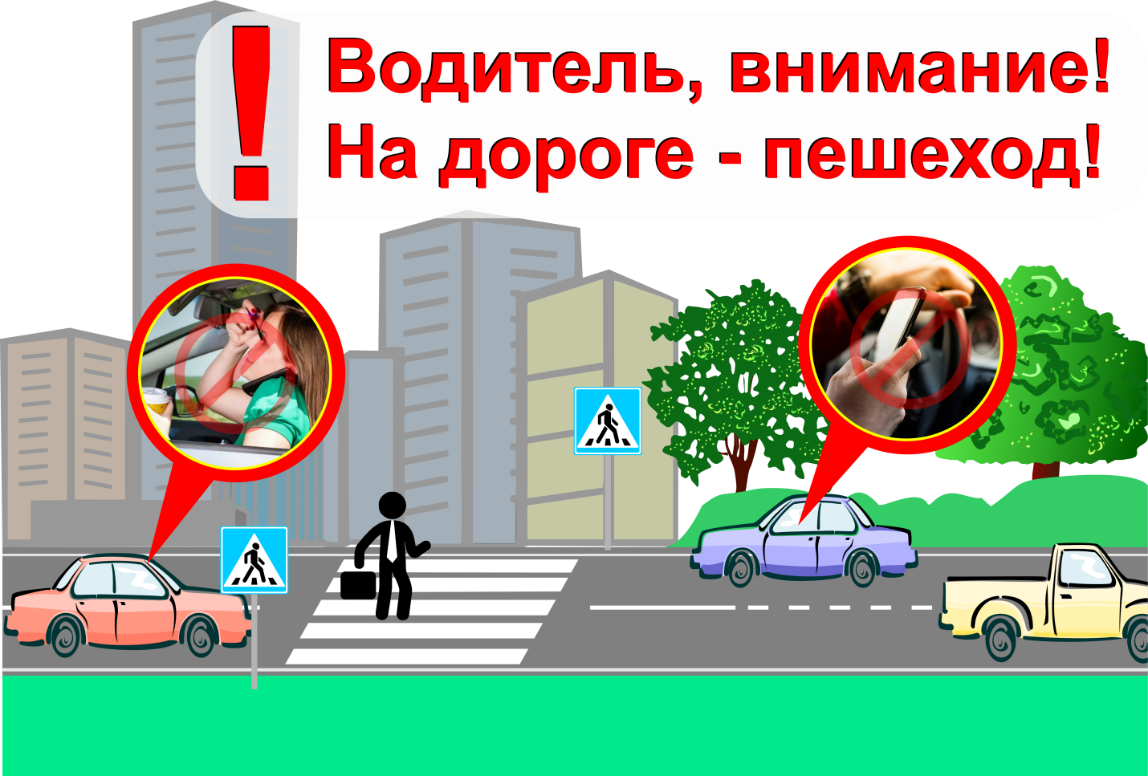 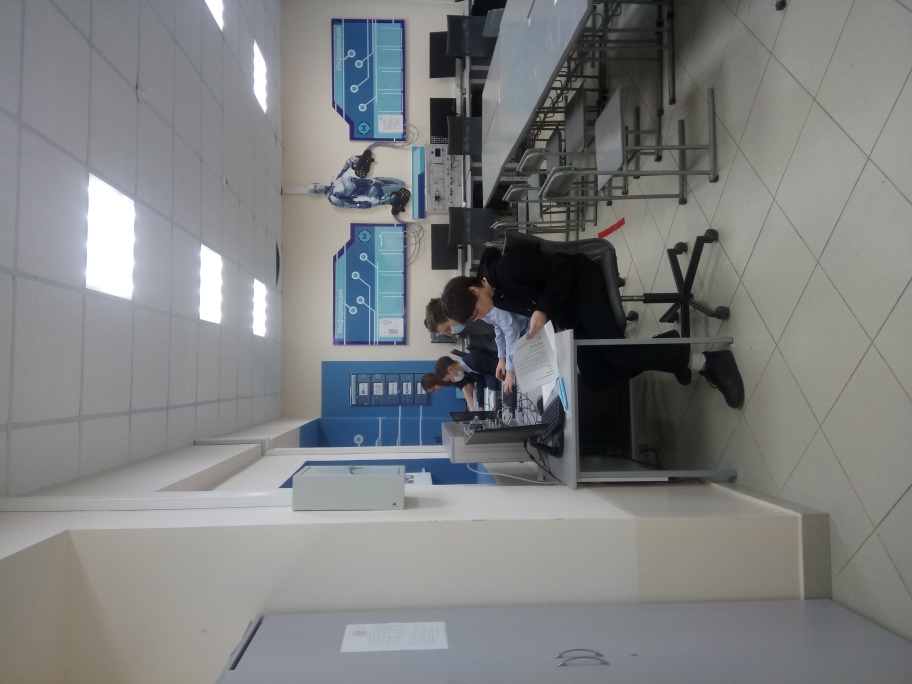 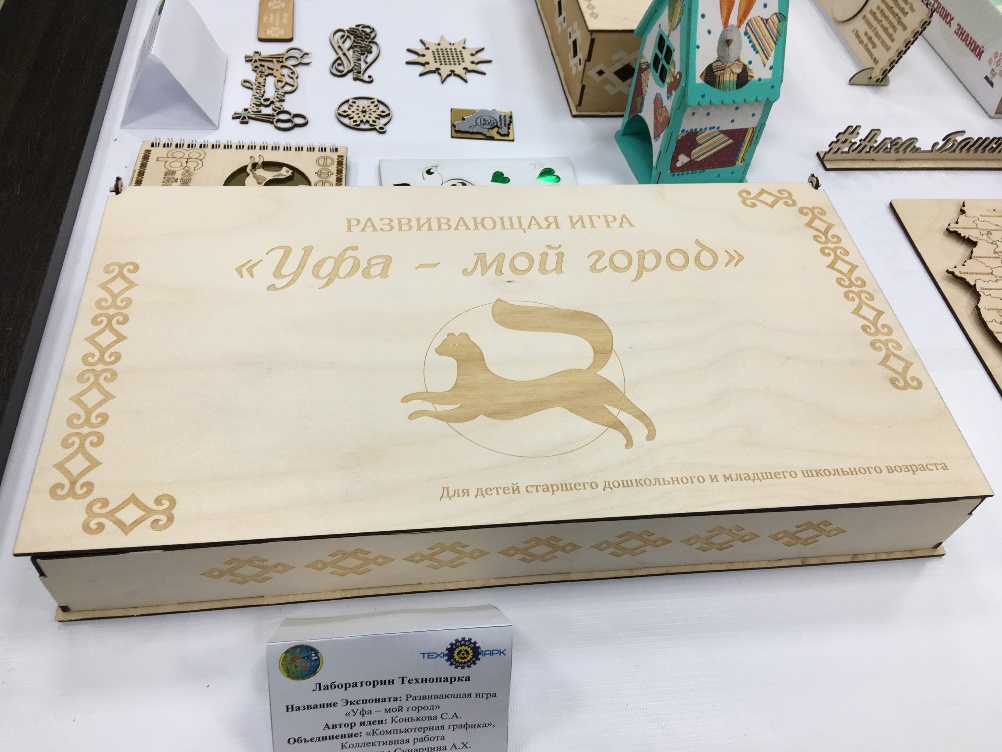 № п/пФИО обучающегосяФИО педагогаНаименование проектаНаграды1Сулейманова Нурия   Завада ЕлизаветаХасанова Роксана РадмировнаПроект по созданию настольных игр «MoodGame»Участники Отборочного этапа Национального чемпионата WorldSkills Junior по компетенции «Предпринимательство» - 20202Завада ЕлизаветаМаксимовнаХасанова РоксанаРадмировнаЛямина Людмила ВасильевнаОткрытие инновационной площадки на базе БГПУ им. М. АкмуллыПодготовка команды к чемпионату WorldSkilss по компетенции «Предпринимательство»Команда БГПУ – призеры Отборочных соревнований.3Завада Елизавета МаксимовнаХасанова Роксана РадмировнаПодготовка серии мастер-классов по движению WorldSkills и проектным технологиям в образованииБлагодарственное письмо Управления Образования№ п/пФИО обучающегосяФИО педагогаНаименование проектаНаграды1Ибрагимов АмирИбрагимов ТагирБаязитов Газинур АнуровичПрототип Smart Eco Mobile Module.Диплом 2 степени. Российский энергетический форум2Сагидуллина ЕваБаязитов Газинур АнуровичSmart Dog Home2 Место в Марафон «Смарт идеи»№ п/пФИО обучающегосяФИО педагогаНаименование проектаНаграды1Нагимов Аскар РустемовичРамазанова Р.Р.Участие в отборочном этапе Юниоров V Регионального чемпионата "Молодые профессионалы"-2020, 03.11.2020Выход на региональный этап2Кусакин Семен ОлеговичРамазанова Р.Р.Участие в отборочном этапе Юниоров V Регионального чемпионата "Молодые профессионалы"-2020, 03.11.2020Выход на региональный этап№ п/пФИО обучающегосяФИО педагогаНаименование проектаНаграды1Тимофеев Александр Сунарчина А.Х.WorldSkills Junior 2020Участие2Тимофеев АлександрСунарчина А.Х.Городской конкурс «Безопасный путь. Осень 2.0»2 место